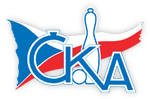 1. KUŽELKÁŘSKÁ LIGA DOROSTU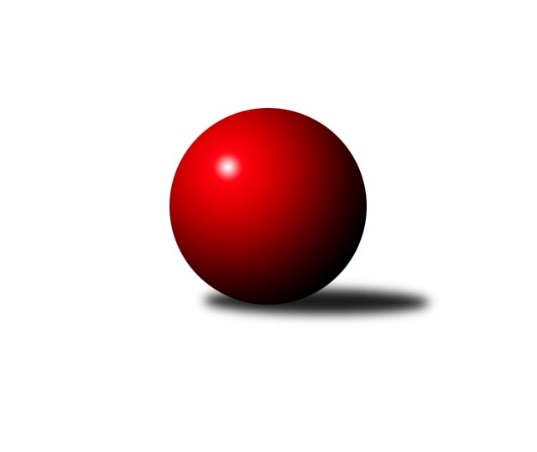 Č.6Ročník 2018/2019	11.11.2018Nejlepšího výkonu v tomto kole: 1557 dosáhlo družstvo: SKK Primátor Náchod B1.KLD D 2018/2019Výsledky 6. kolaSouhrnný přehled výsledků:TJ Jiskra Hylváty	- SKK Primátor Náchod B	1:3	1428:1557	3.0:9.0	11.11.TJ Horní Benešov A	- TJ Lokomotiva Česká Třebová	1:3	1468:1488	6.0:6.0	11.11.Tabulka družstev:	1.	TJ Lokomotiva Česká Třebová	5	3	1	1	12.0 : 8.0 	34.0 : 26.0 	 1520	7	2.	SKK Primátor Náchod B	5	2	2	1	12.0 : 8.0 	37.0 : 23.0 	 1521	6	3.	TJ Horní Benešov A	5	2	2	1	11.0 : 9.0 	33.5 : 26.5 	 1500	6	4.	KK Zábřeh	4	2	0	2	8.0 : 8.0 	21.5 : 26.5 	 1480	4	5.	TJ Jiskra Hylváty	5	0	1	4	5.0 : 15.0 	18.0 : 42.0 	 1389	1Podrobné výsledky kola:	 TJ Jiskra Hylváty	1428	1:3	1557	SKK Primátor Náchod B	Matěj Mach	128 	 116 	 136 	93	473 	 0:4 	 583 	 157	129 	 141	156	Veronika Kábrtová	Martin Bryška	105 	 103 	 115 	121	444 	 1:3 	 466 	 115	115 	 117	119	Michaela Dušková	Tomáš Skala	140 	 121 	 139 	111	511 	 2:2 	 508 	 113	119 	 141	135	Barbora Lokvencovározhodčí: Petr GlacNejlepší výkon utkání: 583 - Veronika Kábrtová	 TJ Horní Benešov A	1468	1:3	1488	TJ Lokomotiva Česká Třebová	Vendula Žižková	110 	 88 	 114 	119	431 	 0:4 	 515 	 130	129 	 135	121	Adam Mísař	Lucie Mikesková	132 	 130 	 119 	132	513 	 4:0 	 447 	 124	114 	 107	102	Lukáš Umlauf	Barbora Bártková	135 	 133 	 139 	117	524 	 2:2 	 526 	 125	132 	 145	124	Jakub Sokolrozhodčí: Bilíček MartinNejlepší výkon utkání: 526 - Jakub SokolPořadí jednotlivců:	jméno hráče	družstvo	celkem	plné	dorážka	chyby	poměr kuž.	Maximum	1.	Jakub Sokol 	TJ Lokomotiva Česká Třebová	546.50	363.3	183.2	4.5	3/4	(565)	2.	Veronika Kábrtová 	SKK Primátor Náchod B	539.88	362.9	177.0	6.4	4/4	(583)	3.	Barbora Bártková 	TJ Horní Benešov A	525.89	357.8	168.1	5.7	3/3	(540)	4.	Martin Vološčuk 	KK Zábřeh	515.33	349.5	165.8	6.8	3/3	(559)	5.	Lucie Mikesková 	TJ Horní Benešov A	511.11	351.1	160.0	7.0	3/3	(520)	6.	Tomáš Skala 	TJ Jiskra Hylváty	508.00	353.0	155.0	10.6	3/3	(522)	7.	Adam Mísař 	TJ Lokomotiva Česká Třebová	507.83	338.0	169.8	6.7	3/4	(516)	8.	Barbora Lokvencová 	SKK Primátor Náchod B	496.00	343.7	152.3	10.0	3/4	(508)	9.	Michaela Dušková 	SKK Primátor Náchod B	495.67	350.7	145.0	10.3	3/4	(511)	10.	Matěj Mach 	TJ Jiskra Hylváty	485.00	335.1	149.9	10.4	3/3	(513)	11.	Valerie Langerová 	KK Zábřeh	474.25	332.8	141.5	12.5	2/3	(490)	12.	Tomáš Ondráček 	KK Zábřeh	472.17	340.8	131.3	13.0	3/3	(495)	13.	Vendula Žižková 	TJ Horní Benešov A	462.67	322.3	140.3	13.9	3/3	(483)	14.	Lukáš Umlauf 	TJ Lokomotiva Česká Třebová	458.33	328.7	129.7	14.7	3/4	(502)		Lukáš Krejčí 	KK Zábřeh	530.00	383.0	147.0	10.0	1/3	(530)		Miloslav Hýbl 	TJ Lokomotiva Česká Třebová	509.00	356.5	152.5	10.0	2/4	(519)		Jan Gintar 	SKK Primátor Náchod B	488.00	322.0	166.0	9.0	1/4	(488)		Martin Hanuš 	SKK Primátor Náchod B	485.00	343.0	142.0	8.0	1/4	(485)		Martin Bryška 	TJ Jiskra Hylváty	444.00	326.0	118.0	8.0	1/3	(444)		Kryštof Vavřín 	TJ Jiskra Hylváty	310.00	223.0	87.0	29.0	1/3	(310)Sportovně technické informace:Starty náhradníků:registrační číslo	jméno a příjmení 	datum startu 	družstvo	číslo startu
Hráči dopsaní na soupisku:registrační číslo	jméno a příjmení 	datum startu 	družstvo	Program dalšího kola:7. kolo25.11.2018	ne	10:00	TJ Lokomotiva Česká Třebová - TJ Jiskra Hylváty				TJ Horní Benešov A - -- volný los --	25.11.2018	ne	12:00	SKK Primátor Náchod B - KK Zábřeh	Nejlepší šestka kola - absolutněNejlepší šestka kola - absolutněNejlepší šestka kola - absolutněNejlepší šestka kola - absolutněNejlepší šestka kola - dle průměru kuželenNejlepší šestka kola - dle průměru kuželenNejlepší šestka kola - dle průměru kuželenNejlepší šestka kola - dle průměru kuželenNejlepší šestka kola - dle průměru kuželenPočetJménoNázev týmuVýkonPočetJménoNázev týmuPrůměr (%)Výkon4xVeronika KábrtováNáchod B5835xVeronika KábrtováNáchod B117.995834xJakub SokolČ. Třebová5264xJakub SokolČ. Třebová105.395265xBarbora BártkováHorní Benešov A5245xBarbora BártkováHorní Benešov A104.995244xAdam MísařČ. Třebová5155xTomáš SkalaHylváty103.425114xLucie MikeskováHorní Benešov A5133xAdam MísařČ. Třebová103.195155xTomáš SkalaHylváty5112xBarbora LokvencováNáchod B102.81508